Styrelsemöte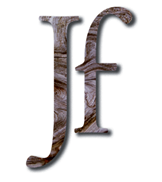 Tid:		Måndag 29 Jan kl. 19.00Plats:		TelefonmöteNärvarande:		Jörgen Bendz		Rebecka Mc Carthy		Erik Walfredsson		Jörgen Bendz		Jan FrykAnnie SandgrenFredrik StalandMaria PetréElin LarssonFrånvarande:		Linda Eriksson (närvarande under halva tiden)Mötets öppnandeOrdförande hälsade styrelsen välkomnaFöregående protokollLades till handlingarnaNy ledarmöter och till styrelse och valberedning	Rebecka Mc Carthy och Fredrik Staland kommer att avgå. Förslag till valberedningen till nya styrelsemedlemmar är Patrik Ulvdal och Gustav Friberg. Martina Garpenkrans skall avgå i valberedningen och diskussion om Per Olsson. För vidare beslut lämnar styrelsen till varberedningen.ÅrsmötetEkonomi  - Jan hade före mötet mailat ut budget m.m. före och det som sticker ut är att möblerna inte blivit sålda som planerat. Sedan syns det även att exkursionen blev inställd.  Det har varit lite krångel med SCA-aktier pga SCA delning och nu har föreningen aktier i både SCA och Essity.  Styrelsen beslutar att presentera balansrapport och resultatbudgeten för årsmötet.Styrelsen diskuterade om vi under parentationspunkten på årsmötet bör hålla ett längre tal om de bortgångna. Styrelsen beslutade däremot. Jan föreslog även att styrelsen skall säkra sig genom att säga ”till styrelsen har meddelats att följande har gått bort ur föreningen”. Styrelsen anser förslaget vara ett gott förslag.Verksamhetsberättelsen fastställdes mot några justeringar i ordningen. Verksamhetsplanen diskuterades och sammanställs av Jörgen. Maria meddelade att hon inte kommer att delta vid årsmötet och Annie kommer att vara sekreterare. Enkät om JFFredrik informerar om Enkäten han gjort och vikten av enkla frågor och att den är kort. Frågorna i enkäten diskuterades och styrelsen beslutade att ge deltagarna vid årsmötet tid att svara på enkäten i mobilen och även visa resultaten. Möblerna i GarpDelar av möblerna är försäljda men det återstår möbler som fortsatt hoppas ska under 2018. Styrelsemötet i GarpJörgen beslutas boka Garp 20-21 April.Övriga frågorFredrik informerade om nya regler för lagring av datauppgifter. Han föreslog att vi tydligt skall informera att vi lagrar kontaktuppgifter till våra medlemmar. Nästa möteNästa styrelsemöte är 10.00 på samma Café som förra året.Mötets avslutandeVid protokollet		Maria Petré			